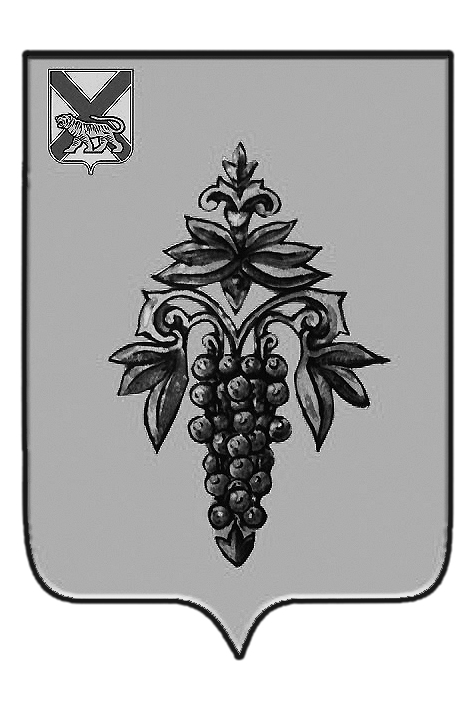 ДУМА ЧУГУЕВСКОГО МУНИЦИПАЛЬНОГО ОКРУГА Р  Е  Ш  Е  Н  И  ЕПринято Думой Чугуевского муниципального округа«29» января 2021 годаСтатья 1. Утвердить прилагаемое «Положение о порядке выявления, учета и признания права муниципальной собственности на бесхозяйное недвижимое и движимое имущество на территории Чугуевского муниципального округа».Статья 2.  Настоящее решение вступает в силу со дня его официального опубликования.Глава Чугуевскогомуниципального округа      						           Р.Ю. Деменев   « 01 » февраля 2021г.№ 144 – НПА Приложение					к решению Думы Чугуевского муниципального округа						   от «01»  февраля 2021 года № 144 – НПА Положение о порядке выявления, учета и признания права муниципальной собственности на бесхозяйное недвижимое и движимое имущество на территории Чугуевского муниципального округаСтатья 1. Общие положения1.1. Настоящее Положение разработано в соответствии со статьями 225, 235, 236 Гражданского кодекса Российской Федерации, статьей 53 Земельного кодекса Российской Федерации, Федеральным  законом от 6 октября 2003 года N 131-ФЗ «Об общих принципах организации местного самоуправления в Российской Федерации», Федеральным  законом от 13 июля 2015 года № 218-ФЗ «О государственной регистрации недвижимости», приказом Министерства экономического развития Российской Федерации от 10 декабря 2015 года № 931 «Об установлении Порядка принятия на учет бесхозяйных недвижимых вещей», Уставом Чугуевского муниципального округа.1.2. Положение регулирует порядок выявления бесхозяйных объектов недвижимого имущества на территории Чугуевского муниципального округа, принятия решения об оформлении права муниципальной собственности на бесхозяйные объекты недвижимого имущества, учета бесхозяйных объектов недвижимого имущества в реестре объектов бесхозяйного недвижимого имущества, постановки на учет в Управлении Федеральной службы государственной регистрации, кадастра и картографии по Приморскому краю, принятия бесхозяйных объектов недвижимого имущества в муниципальную собственность и порядок оформления бесхозяйных объектов движимого имущества в муниципальную собственность.1.3. Положение распространяется на бесхозяйные объекты недвижимого имущества, которые не имеют собственников или собственники которых неизвестны, или от права собственности, на которые собственники отказались в порядке, предусмотренном статьей 225 Гражданского кодекса Российской Федерации, а также на бесхозяйное движимое имущество, брошенное собственником или иным образом, оставленное им с целью отказа от права собственности на них.Статья 2. Порядок выявления бесхозяйных объектов недвижимогои движимого имущества и принятия решения об оформленииправа муниципальной собственности2.1. Сведения о бесхозяйных объектах недвижимого и движимого имущества, выявленных на территории Чугуевского муниципального округа, представляются в уполномоченный орган администрации Чугуевского муниципального округа - управление имущественных и земельных  отношений администрации Чугуевского муниципального округа  (далее - Управление) для их учета и систематизации.2.2. Сведения о бесхозяйных объектах недвижимого и движимого имущества могут предоставлять учреждения, предприятия и иные заинтересованные лица путем направления соответствующего заявления в Управление. Бесхозяйное имущество также может быть выявлено в процессе проведения инвентаризации, при проведении ремонтных работ на объектах инженерной инфраструктуры, обнаружения его иными способами.2.3. В предоставляемом в Управление заявлении о выявлении бесхозяйного объекта недвижимого и движимого имущества заявитель предоставляет следующую информацию (при наличии):местоположение объекта;наименование (назначение) объекта;ориентировочные сведения об объекте (год постройки, технические характеристики, площадь);для объектов инженерной инфраструктуры - протяженность, диаметр и материал трубопроводов, объем и материал систем водоснабжения и т.д.;сведения о пользователях объекта;доказательства наличия вещи в объективной действительности (для объектов движимого имущества);доказательства непосредственного владения вещью заявителем (для объектов движимого имущества).2.4. В целях проведения проверки указанных сведений Управление:2.4.1. Обеспечивает в течение 30 дней с момента выявления объекта бесхозяйного имущества опубликование информации в средствах массовой информации и в сети Интернет на официальном сайте Чугуевского муниципального округа о выявлении на территории Чугуевского муниципального округа объектов бесхозяйного имущества и оформлении их в муниципальную собственность.2.4.2. В течение 30 дней с момента выявления на территории Чугуевского муниципального округа объектов бесхозяйного имущества Управление запрашивает:в территориальном управлении Федерального агентства по управлению государственным имуществом в Приморском крае сведения о наличии объекта в реестре федеральной собственности;в министерстве имущественных и земельных отношений Приморского края о наличии объекта в реестре государственной собственности Приморского края;в органе, осуществляющем государственную регистрацию прав на недвижимое имущество и сделок с ним, сведения о зарегистрированных правах на объект;в КГКУ «Управление землями и имуществом на территории Приморского края», сведения о наличии технической документации, копии технических паспортов на объекты недвижимости.2.4.3. В случае отсутствия сведений о наличии объекта в реестре муниципальной собственности, в реестре собственности Приморского края и реестре федеральной собственности, а также отсутствия сведений о государственной регистрации прав на объект Управление подготавливает документы для постановки объекта на учет как бесхозяйное недвижимое имущество путем подачи заявления в орган, осуществляющий государственную регистрацию права на недвижимое имущество.2.4.4. По истечении года со дня постановки объекта на учет как бесхозяйного недвижимого имущества Управление формирует пакет документов и передает его в правовое управление администрации Чугуевского муниципального округа для составления искового заявления в суд о признании права муниципальной собственности на это имущество.2.4.5. В случае получения информации о собственнике объекта до постановки объекта на учет, при наличии у собственника намерений по содержанию имущества, Управление принимает решение о прекращении работ по сбору документов для постановки на учет в качестве бесхозяйного недвижимого имущества и сообщает, путем направления письменной информации, лицу, предоставившему первичную информацию об объекте.2.5. В случаях и порядке, установленных действующим законодательством, имущество также может быть признано бесхозяйным на основании решения суда.Бесхозяйное недвижимое имущество, не признанное по решению суда и не поступившее в муниципальную собственность, может быть вновь принято во владение, пользование и распоряжение оставившим его собственником либо приобретено в собственность в силу приобретательной давности.2.6. Собственник недвижимого имущества вправе отказаться от права собственности на принадлежащее ему имущество путем подачи соответствующего заявления в Управление.2.7. Выявление бесхозяйного движимого имущества проводится при проведении инвентаризации. Заявление об обнаруженном бесхозяйном движимом имуществе и перечни такого имущества в десятидневный срок направляются в Управление.2.8. Обнаруженное бесхозяйное движимое имущество передается на безвозмездное ответственное хранение муниципальной организации, выявившей данное имущество, распоряжением администрации Чугуевского муниципального округа в течение двухнедельного срока с момента поступления заявления об обнаруженном бесхозяйном движимом имуществе.2.9. Управление в недельный срок с момента поступления заявления об обнаруженном бесхозяйном движимом имуществе обеспечивает опубликование в средствах массовой информации, а также размещение в информационно-телекоммуникационной сети Интернет на официальном сайте администрации Чугуевского муниципального округа о выявлении бесхозяйного имущества, о ее оформлении в муниципальную собственность, в случае, если в течение шести месяцев со дня принятия бесхозяйного движимого имущества на хранение муниципальной организацией, указанной в пункте 2.7 настоящего Положения, лицо, имеющее права на выявленное бесхозяйное движимое имущество, не будет установлено или само не заявит о своем праве на движимое имущество, данное движимое имущество поступает в муниципальную собственность в порядке, установленном законодательством.Статья 3. Принятие заявлений собственников об отказе от правасобственности на объекты недвижимого имущества3.1. Заявление собственника об отказе от права собственности на объекты недвижимого имущества, находящегося на территории Чугуевского муниципального округа, подается на имя главы администрации Чугуевского муниципального округа.К заявлению собственников об отказе от права собственности на объекты недвижимого имущества прилагаются:документы, содержащие описание объектов недвижимого имущества от права собственности на которые собственник отказывается, в том числе план данного объекта недвижимого имущества;копии документов на объект недвижимого имущества в случае, если право собственности не было зарегистрировано в Едином государственном реестре прав на недвижимое имущество и сделок с ним.3.2. При подаче заявления собственники предъявляют: граждане - паспорт гражданина Российской Федерации, юридические лица - документы о государственной регистрации в качестве юридического лица (копия свидетельства о государственной регистрации юридического лица, выписка из ЕГРЮЛ, которая должна быть получена не ранее чем за 30 дней до обращения).Статья 4. Учет бесхозяйного недвижимого имуществав реестре объектов бесхозяйного имущества4.1. Управление, после постановки объекта недвижимого имущества на учет как бесхозяйного в Управлении Росреестра по Приморскому краю, осуществляет его учет путем включения в реестр объектов бесхозяйного недвижимого имущества (далее - Реестр) в соответствии с постановлением администрации Чугуевского муниципального округа.4.2. Основанием для включения бесхозяйного объекта недвижимого имущества в Реестр является выписка из Единого государственного реестра прав на недвижимое имущество и сделок с ним о принятии его на учет в качестве бесхозяйного недвижимого имущества.Срок принятия на учет бесхозяйного объекта недвижимого имущества считать со дня постановки его на учет Управлением Росреестра по Приморскому краю, который составляет один год.Сведения в Реестр включаются в недельный срок с момента получения выписки из Единого государственного реестра прав на недвижимое имущество и сделок с ним о принятии на учет бесхозяйного объекта недвижимого имущества.4.3. Основанием для исключения бесхозяйного объекта недвижимого имущества из Реестра является:решение суда о признании права муниципальной собственности на бесхозяйное недвижимое имущество;выписка из Единого государственного реестра прав на недвижимое имущество и сделок с ним о регистрации права за другим лицом.4.4. Исключение бесхозяйного объекта недвижимого имущества из Реестра осуществляется в недельный срок после государственной регистрации права муниципальной собственности в соответствии с постановлением администрации Чугуевского муниципального округа.4.5. В месячный срок с момента включения в реестр муниципального имущества сведений о признании права муниципальной собственности на объект недвижимости Управление обеспечивает публикацию сведений на официальном сайте Чугуевского муниципального округа.Статья 5. Порядок пользования бесхозяйными объектами недвижимого идвижимого имущества, обеспечение их содержания и сохранности5.1. Объекты бесхозяйного имущества, являющиеся объектами инженерной инфраструктуры, передаются на содержание и обслуживание хозяйствующим субъектам на основании передаточного акта, указанных объектов, до признания на такие объекты права собственности или до принятия их во владение, пользование и распоряжение оставившим такие объекты собственником в соответствии с гражданским законодательством.5.2. В отношении объектов бесхозяйного имущества, имеющих признаки угрожающих жизни и здоровью граждан, установленными комиссионным осмотром специалистами администрации Чугуевского муниципального округа, в случае необходимости и иных специалистов, администрация принимает меры для обеспечения их сохранности.5.3. В период между подачей заявления о постановке объекта недвижимого имущества на учет и вынесением судом решения о признании на этот объект права муниципальной собственности временное управление объектом недвижимого имущества возлагается на Управление, на хозяйствующих субъектов на основании передаточного акта, в порядке, установленном пунктом 5.1 настоящего Положения, а также переданным по договору хранения или во временное владение и пользование юридическим лицам или индивидуальным предпринимателям, осуществляющим виды деятельности, соответствующие целям использования данного объекта.До признания судом движимого имущества бесхозяйным и поступающим в права собственности на него за лицом, вступившим во владение этого имущества (муниципальную собственность) на муниципальное предприятие и (или) муниципальное учреждение возлагается управление данным имуществом.5.4. С момента подтверждения факта отсутствия собственника, администрация Чугуевского муниципального округа несет финансовые затраты на его охрану, содержание за счет средств бюджета Чугуевского муниципального округа.5.5. Расходы, с момента передачи бесхозяйного объекта имущества, являющегося объектом инженерной инфраструктуры, переданного на содержание и обслуживание на основании передаточного акта хозяйствующему субъекту, несет хозяйствующий субъект.Статья 6. Оформление права муниципальной собственностина бесхозяйные объекты недвижимого и движимого имущества6.1. По истечении года со дня постановки объекта на учет в качестве бесхозяйного недвижимого имущества в Управлении Федеральной регистрационной службы по Приморскому краю администрация Чугуевского муниципального округа  может обратиться в суд с иском о признании права муниципальной собственности на данный объект.6.2. На основании вступившего в законную силу решения суда Управление осуществляет государственную регистрацию права муниципальной собственности на объект недвижимого имущества и осуществляет подготовку проекта постановления администрации Чугуевского муниципального округа о включении объекта в Реестр муниципального имущества.6.3. Администрация Чугуевского муниципального округа осуществляет оценку имущества для учета в муниципальной казне в соответствии с требованиями Федерального закона от 29 июля 1998 года N 135-ФЗ «Об оценочной деятельности в Российской Федерации».6.4. Если в срок до принятия бесхозяйного объекта недвижимого и движимого имущества в собственность Чугуевского муниципального округа объявляется собственник указанного имущества, доказывание права собственности на имущество возлагается на данного собственника.Статья 7. Расходы на оформление права муниципальнойсобственности на бесхозяйные объекты недвижимого имуществаРасходы на оформление права муниципальной собственности на бесхозяйные объекты недвижимого имущества финансируются из средств бюджета Чугуевского муниципального округа.Статья 8. Заключительные положенияВопросы, не урегулированные настоящим Положением, регламентируются действующим законодательством и муниципальными правовыми актами администрации Чугуевского муниципального округа.Положение о порядке выявления, учета и признания права муниципальной собственности на бесхозяйное недвижимое и движимое имущество на территории Чугуевского муниципального округа